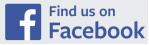 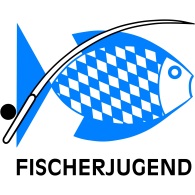 Anschrift:	Bayerische Fischerjugend		Pechdellerstraße 16
		81545 MünchenTelefon:	089/642726-31Fax:		089/642726-34Internet:	www.fischerjugend.deE-Mail:	simon.ternyik@fischerjugend.deIhre Bestelldaten:
Bitte senden Sie uns das ausgefüllte Bestellformular per Post an o.g. Adresse, per E-Mail oder Fax. 
Seit dem 01.01.2015 gibt es keine Versandkostenpauschale mehr und es ist eine kostenfreie Bestellung möglich.Hinweise zur Bestellung:Pro Schüler bitte jeweils 1 Arbeitsheft bestellenPro Schulklasse bitte maximal 3 Begleithefte bestellenPro Schulklasse erhalten Sie kostenlos 5 Becherlupen, 5 Plastikschüsseln, 5 Siebe, 5 Pinsel und 1 Kartensatz Indikatortiere mitgeliefert. Ich brauche Material für                     Schulklassen.Ihre BestellungDa es sich bei den Arbeitsblättern um Materialien handelt, deren Beschaffung aus Mitteln der Fischereiabgabe anteilig gefördert wird, sind wir gehalten der Prüfungsbehörde über die Verwendung zu berichten. Es ist daher hilfreich, wenn Sie die Lokalpresse zu Ihrer Veranstaltung einladen und den erschienen  Zeitungsartikel bzw. einen kurzen Bericht Ihrerseits an uns schicken. Besonders freuen wir uns über neue Ideen und Anregungen.
Ihre Mitteilung an die Bayerische Fischerjugend___________________________________________________________________________________________

___________________________________________________________________________________________

___________________________________________________________________________________________FischereivereinVorname  NameStraßePLZ  OrtTelefon (tagsüber)E-MailArtikelAnzahlArbeitsheft für SchülerBegleitheft für Lehrer, Jugendleiter und Multiplikatoren